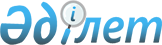 Көкпекті ауданы Мариногорка, Жұмба ауылдарының көшелерінің атауын өзгерту туралыШығыс Қазақстан облысы Көкпекті ауданы Мариногорка ауылдық округі әкімінің 2020 жылғы 20 мамырдағы № 2 шешімі. Шығыс Қазақстан облысының Әділет департаментінде 2020 жылғы 2 маусымда № 7144 болып тіркелді
      ЗҚАИ-ның ескертпесі.

      Құжаттың мәтінінде түпнұсқаның пунктуациясы мен орфографиясы сақталған.
      Қазақстан Республикасының 2001 жылғы 23 қаңтардағы "Қазақстан Республикасындағы жергілікті мемлекеттік басқару және өзін-өзі басқару туралы" Заңы 35 бабының 2-тармағына, Қазақстан Республикасының 1993 жылғы 8 желтоқсандағы "Қазақстан Республикасының әкімшілік-аумақтық құрылысы туралы" Заңы 14-бабының 4) тармақшасына, Шығыс Қазақстан облыстық ономастикалық комиссиясының 2019 жылғы 4 қарашадағы қорытындысының негізінде, Мариногорка, Жұмба ауылдары тұрғындарының пікірін ескере отырып, Мариногорка ауылдық округінің әкімі ШЕШІМ ҚАБЫЛДАДЫ:
      1. Көкпекті ауданының Мариногорка ауылының келесі көшелерінің атауларын:
      1) Советская көшесі Байтерек көшесі;
      2) Пролетарская көшесі Талды көшесі болып өзгертілсін.
      2. Көкпекті ауданының Жұмба ауылының келесі көшесінің атауы:
      1) Чапаев көшесі Қалба көшесі болып өзгертілсін.
      3. Көкпекті ауданының "Мариногорка ауылдық округі әкімінің аппараты" мемлекеттік мекемесі Қазақстан Республикасының заңнамасында белгіленген тәртіппен қамтамасыз етеді:
      1) осы шешімді Шығыс Қазақстан облысының Әділет Департаментінде мемлекеттік тіркелуін;
      2) осы шешім мемлекеттік тіркеуден өткеннен кейін күнтізбелік он күн ішінде оның көшірмелерін Көкпекті ауданының аумағында таратылатын мерзімді баспа басылымдарына ресми жариялау үшін жеберуді;
      3) осы шешім ресми жарияланғаннан кейін Көкпекті ауданы әкімінің интернет-ресурсында орналастырылуын.
      4. Осы шешімінің орындалуына бақылау жасау өзіме қалдырамын.
      5. Осы шешім оның алғашқы ресми жарияланған күннен кейін күнтізбелік он күн өткен соң қолданысқа енгізіледі.
					© 2012. Қазақстан Республикасы Әділет министрлігінің «Қазақстан Республикасының Заңнама және құқықтық ақпарат институты» ШЖҚ РМК
				
      Мариногорка ауылдық округінің әкімі 

К. Сурашев
